20 April 2022 	Moscow	No. 08/22Form of the meeting: absent voting.Total number of members of the Audit Committee: 3 persons.Participants of the voting: M.V. Korotkova, A.I. Krupenina, A.V. Shevchuk.Members who did not provide questionnaires: none.The quorum is present.The Expert conclusion of the expert of the Audit Committee of the Board of Directors of Rosseti Centre, PJSC was taken into account at drawing up of the minutes.Date of the minutes: 20.04.2022.AGENDA:1. On preliminary approval of the decision to dismiss the Head of Internal Audit of Rosseti Centre, PJSC.Item 1. On preliminary approval of the decision to dismiss the Head of Internal Audit of Rosseti Centre, PJSC.Decision:1. To agree upon the dismissal of the Head of the Internal Audit Department of Rosseti Centre, PJSC Lopatina Svetlana Valerievna.2. To recommend that the Board of Directors of the Company take the following decision:«Tentatively to approve the dismissal of the Head of the Internal Audit Department of Rosseti Centre, PJSC Svetlana Valerievna Lopatina».Voting results:Maria Vyacheslavna Korotkova	- «FOR»Anastasiya Igorevna Krupenina	- «FOR»Alexander Viktorovich Shevchuk	- «FOR»Total:Decision is taken.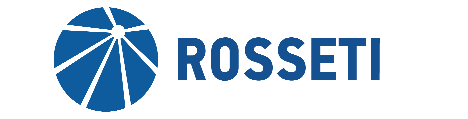 Public Joint stock company«Rosseti Centre»MINUTESof the meeting of the Audit Committee of the Board of Directors of Rosseti Centre, PJSC (in the form of absent voting)MINUTESof the meeting of the Audit Committee of the Board of Directors of Rosseti Centre, PJSC (in the form of absent voting)«FOR»- «3»«AGAINST»- «0»«ABSTAINED»- «0»Chairperson of the Audit CommitteeA.V. ShevchukSecretary of the Audit CommitteeS.V. Lapinskaya